Ekler: Nüfus Cüzdanı Fotokopisi (1adet)Fotoğraf (2 adet)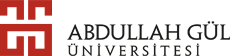 20…. / 20…. EĞİTİM ÖĞRETİM YILIFARABİ PROGRAMI ÖĞRENCİSİ BİLGİ FORMU20…. / 20…. EĞİTİM ÖĞRETİM YILIFARABİ PROGRAMI ÖĞRENCİSİ BİLGİ FORMU20…. / 20…. EĞİTİM ÖĞRETİM YILIFARABİ PROGRAMI ÖĞRENCİSİ BİLGİ FORMU20…. / 20…. EĞİTİM ÖĞRETİM YILIFARABİ PROGRAMI ÖĞRENCİSİ BİLGİ FORMUKİMLİK BİLGİLERİADI SOYADIKİMLİK BİLGİLERİBABA ADIKİMLİK BİLGİLERİANA ADIKİMLİK BİLGİLERİTC KİMİK NOKİMLİK BİLGİLERİDOĞUM YERİKİMLİK BİLGİLERİDOĞUM TARİHİADRES BİLGİLERİİKAMETGÂH ADRESİADRES BİLGİLERİMEMLEKET ADRESİADRES BİLGİLERİCEP TELADRES BİLGİLERİTELADRES BİLGİLERİEpostaOKUL BİLGİLERİGELDİĞİ  ÜNİVERSİTEOKUL BİLGİLERİFakülteYüksekokul BölümOKUL BİLGİLERİSINIF OKUL BİLGİLERİ DÖNEMİ(GÜZ/BAHAR)OKUL BİLGİLERİEĞİTİM GÖRECEĞİFakülteYüksekokulBölüm